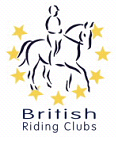 	Solent Riding ClubArea 17 Intermediate Dressage QualifierSponsored by 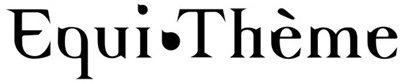 Saturday 23rd March 2019Crofton Manor Equestrian CentreTitchfield Road, Stubbington, Hampshire, PO14 3EWwww.croftonmanor.co.ukShow SecretaryHeather Lewis35 Church CloseLocks HeathSouthamptonSO31 6LRPhone: 07968 257558Email: heatherlewissrc@gmail.com  BRC Official Steward: Nick FinchamVet On Call – Animed, Shedfield 01329 833112First Aid cover provided by Collingwood ServicesRC Area 17 Qualifier PRELIM entries close Friday 1st March 2019All other entries close Friday 15th March 2019Times available by Thursday 21st March from www.solentridingclub.co.uk or www.area17-brc.org.uk/area-qualifiers/ Entry Fees£65 Team, £17 IndividualRulesEntries for the Area 17 Qualifiers must be made on the official Riding Club entry form (available to download from the BRC website). Emailed entries are preferred. Send to heatherlewissrc@gmail.com If unable to email, entries can be sent by post.Passport copies must be held on the Area 17 database – no need to send again with entries.BACS payments preferred - SRC account - No 00174871 Sort Code 30-97-80 and give reference DRESS23/3. Notify secretary when payment made. Cheques also accepted – made payable to Solent Riding ClubEach Riding Club making a qualifier entry must provide helpers. The duties and times for helpers will be emailed to team managers on the same day as competition times are made available.  It is the responsibility of team managers to ensure their club duties are covered.Declarations for qualifiers to be made minimum of 30 minutes before the start of the competition.Substitutions: Late simple substitutions may be made at the time teams are declared. Complex substitutions must be made by 6pm Wednesday 20th March. A complex substitution is one where teams are re-arranged or horse and rider combinations are moved from one team to another. Simple substitutions are ones where a horse and/or rider replaces the withdrawn one in the same team and position. For complex substitutions email heatherlewissrc@gmail.com The competition will be run according to BRC rules 2019.Any protest against a decision of the judges should be made in accordance with riding club rule G14 of 2019 rule book.Protective headwear for all classes must comply with BRC rules 2019. All competitors in the qualifying classes must ensure their hat is tagged by the Official Steward. Accepted hat standards:In accordance with BRC rules, jewellery or face/body piercings are not permitted and long hair must be secured so that it does not hang below shoulder height.A Paramedic will be available. Under BRC 2019 rules, any rider who has a fall from their horse anywhere on the showground MUST see the Paramedic before remounting and taking any further part in the competition.  This includes falls in the warm up arena or lorry park. Any breach of this rule will be reported to the Official Steward.Dogs must be kept on a short lead at all times and not left unattended. Anyone in breach of this rule may be asked to leave the showground.The organiser of this event has taken reasonable precautions to ensure the health and safety of everyone present.  For these measures to be effective, everyone must take all reasonable precautions to avoid and prevent accidents and shall obey the instructions of the organiser and all officials and stewards.It is a condition of entry that neither the organisers nor landowners not their agents shall be held responsible for any loss, injury, damage to competitors, onlookers, their property, horses or ponies, howsoever caused.The organisers reserve the right to cancel the event, alter classes, judges, times or any other published information.  In the event of cancellation, a proportion of entry fees will be retained for administration purposes.ClassesBRC Intermediate Dressage Qualifying ClassesEligibility criteria for all classes is available in the current rule book, appendix 2 page 93Class 1 Prelim 13 (2006) – team and individual	1a – seniors	1b - juniorsClass 2 Novice 28 (2008) – team and individual	2a – seniors	2b - juniorsClass 3 Novice 34 (2009) – team and individual	3a – seniors	3b - juniorsClass 4 Elementary 42 (2008) – team and individual	4a – seniors	4b – juniorsN.B. For the Intermediate TEAM competition, each member of the team of 4 rides a different dressage test from classes 1-4. Teams must be made of all seniors or all juniors.  Individuals for all classes may be seniors or juniors.Class 5 Pick A Test Medium 71 (2002) / Advanced Medium 90 (2012) – individual	(mixed class seniors and juniors)All tests available via British Dressage websiteAll riders should present to the Tack Check Steward a minimum of 20 minutes before their time.  It is the responsibility of the rider to ensure their tack and equipment conform to the rules.  Full details in current rule book.Competitor Numbers – numbers must be shown but it is down to the individual whether to use one back number (available from Secretary), or two bridle / saddlecloth numbers.  If bridle / saddlecloth numbers are used, one number must be shown on each side of the horse.BritishPAS 015: 1998 or 2011 provided they are BSI Kitemarked VG1 01.040: 2014-12 provided they are BSI Kitemarked EuropeanVG1 01.040: 2014-12 provided they are BSI KitemarkedAmericanASTM F1163; 2004a or 04a onwards provided they are SEI markedSNELL E2001Australian & NZAS/NZS 3838: 2006 onwards provided they are SAI global marked